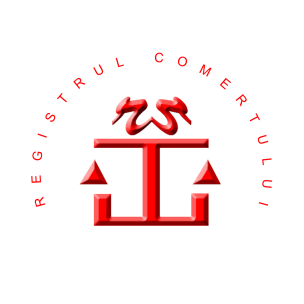 317520/08.07.2016Către:Operatorii economici interesaţi de participarea la procedura de achiziţie publică organizată de ONRC în vederea atribuirii acordului - cadru având ca obiect achizitia de „Servicii de extindere a subsistemului informatic Buletinul procedurilor de insolvență din dotarea ONRC cu modulul BPI-persoane fizice bazat pe infrastructură externalizată”, anunț de participare publicat pe www.e-licitatie.ro  sub nr. 168574/26.05.2016Urmare solicitării de clarificare nr. 16/B2B/PSE/27524/ODO, transmisă de un operator economic și înregistrată la Oficiul Național al Registrului Comerțului sub nr. 312044/06.07.2016, comisia de elaborare a documentației de atribuire aduce următoarea clarificare:Întrebarea 1:Referitor la specificaţiile caietului de sarcini cu privire la infrastructura Oracle existentă la autoritatea contractantă, vă rugăm să specificaţi versiunea pentru toate produsele Oracle descrise.Răspuns întrebarea 1:Informațiile referitoare la versiunea produselor software deținute de către Autoritatea contractantă se regăsesc în cadrul caietului de sarcini, paginile 6-14.Întrebarea 2:Referitor la specificaţiile caietului de sarcini cu privire la Infrastructura Oracle existentă la autoritatea contractantă, vă rugăm să specificaţi dacă sunt achiziţionate serviciile de suport până la momentul implementării, sau de la ce dată acestea nu mai beneficiază de suport la producător (dacă serviciile de suport nu mai sunt active).Răspuns întrebarea 2:Confirmăm faptul că serviciile de suport pentru produsele Oracle deținute de către Autoritatea contractantă nu intră în scopul proiectului.Întrebarea 3:Referitor la Capitolul 4.2.viii, va rugam sa acceptaţi ca centrul secundar (DR) sa fie situat la o distanta maxima de 450 km pe teritoriul României, intr-o localitate aflata in alta zona de risc seismic fata de centrul principal.Răspuns întrebarea 3:Cerința privind distanțele între locații a fost stabilită pe baza nevoii Autorității contractante de a păstra o latență acceptabilă între cele două locații, respectiv într-e site-ul primar și site-ul secundar. Latența minimă acceptată este prezentată în caietul de sarcini, cap. 4. “Cerinte tehnice, punctul 3 „Comunicatiile L2 intre locatia principala si cea de rezerva trebuie sa aiba o latenta maxima de 4ms RTT.”COMISIA DE ELABORARE A DOCUMENTAȚIEI DE ATRIBUIRE